SORTIE FESTIVE DEJEUNER ET TOURNOI 
Le jeudi 11 mai 2023De 12H à 18H au CHÂTEAU REAUTAdresse : 14, Thibeau Ouest 33410 RIONS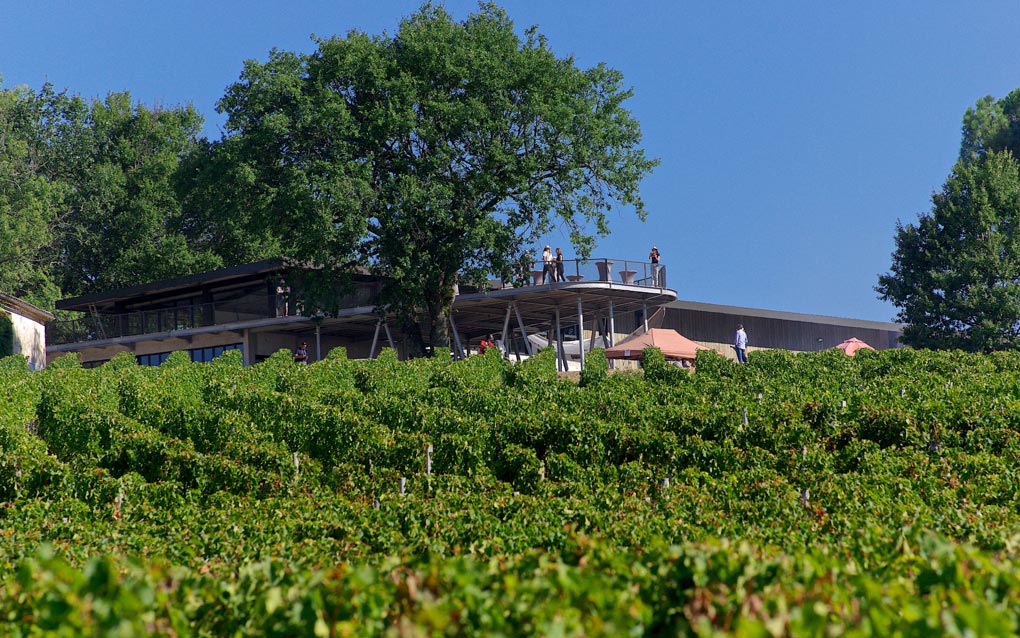 